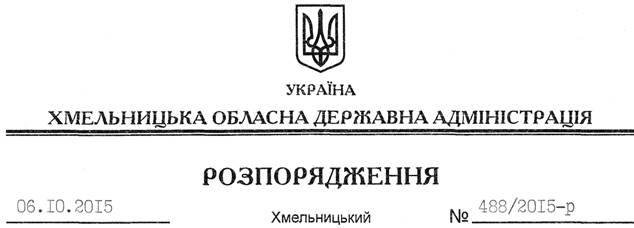 На підставі статей 6, 39 Закону України “Про місцеві державні адміністрації:Внести такі зміни до розпорядження голови обласної державної аміністрації від 15.04.2013 № 111/2013-р “Про реалізацію повноважень обласної державної адміністрації у сфері проходження громадянами альтернативної (невійськової) служби”:1. Викласти додаток до нього у новій редакції (додається).2. У пунктах 3 та 5 вказаного розпорядження ініціал та прізвище “В.Гаврішка” замінити на “В.Процюка”.Голова адміністрації								М.ЗагороднийПро внесення змін до розпорядження голови обласної державної адміністрації від 15.04.2013 № 111/2013-р